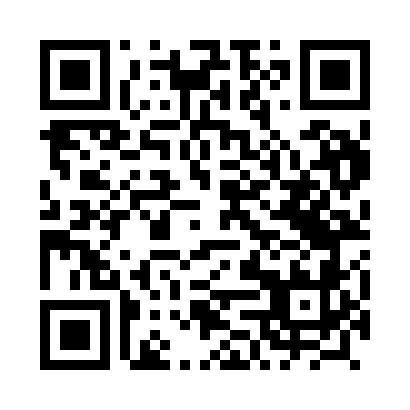 Prayer times for Dubnicze, PolandWed 1 May 2024 - Fri 31 May 2024High Latitude Method: Angle Based RulePrayer Calculation Method: Muslim World LeagueAsar Calculation Method: HanafiPrayer times provided by https://www.salahtimes.comDateDayFajrSunriseDhuhrAsrMaghribIsha1Wed2:224:5712:255:337:5410:182Thu2:184:5512:255:347:5610:213Fri2:144:5312:255:357:5810:254Sat2:124:5112:255:367:5910:285Sun2:114:4912:255:378:0110:316Mon2:104:4812:255:388:0310:317Tue2:094:4612:255:398:0410:328Wed2:094:4412:255:408:0610:339Thu2:084:4212:245:418:0710:3310Fri2:074:4112:245:428:0910:3411Sat2:064:3912:245:438:1110:3512Sun2:064:3712:245:448:1210:3513Mon2:054:3612:245:458:1410:3614Tue2:054:3412:245:468:1510:3715Wed2:044:3312:245:478:1710:3716Thu2:034:3112:245:488:1910:3817Fri2:034:3012:245:498:2010:3918Sat2:024:2812:255:498:2210:3919Sun2:024:2712:255:508:2310:4020Mon2:014:2512:255:518:2410:4121Tue2:014:2412:255:528:2610:4122Wed2:004:2312:255:538:2710:4223Thu2:004:2212:255:548:2910:4324Fri1:594:2012:255:548:3010:4325Sat1:594:1912:255:558:3110:4426Sun1:594:1812:255:568:3310:4527Mon1:584:1712:255:578:3410:4528Tue1:584:1612:255:578:3510:4629Wed1:584:1512:265:588:3610:4630Thu1:574:1412:265:598:3810:4731Fri1:574:1312:266:008:3910:48